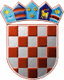 REPUBLIKA HRVATSKAOPĆINSKO IZBORNO POVJERENSTVOOPĆINE LIPOVLJANIKLASA:013-03/21-01/01URBROJ:2176/13-21-19Lipovljani,19. svibanj 2021.        Na osnovi članka 53. točke 10. i članka 86. Zakona o lokalnim izborima ("Narodne novine", broj 144/12, 121/16, 98/19, 42/20, 144/20 i 37/21, dalje: Zakon), Općinsko izborno povjerenstvo Općine Lipovljani 19. svibnja 2021. utvrdilo je i objavljujeKONAČNE REZULTATEIZBORA ČLANOVA OPĆINSKOG VIJEĆAOPĆINE LIPOVLJANIPROVEDENIH 16. SVIBNJA 2021.Nositelj kandidacijske liste: NIKOLA HORVATNositeljica kandidacijske liste: SUZANA PJEŠNositelj kandidacijske liste: NIKOLA HORVATNositeljica kandidacijske liste: SUZANA PJEŠNositelj kandidacijske liste: NIKOLA HORVATdobila je 10  mjesta te su s ove kandidacijske liste izabrani:Nositeljica kandidacijske liste: SUZANA PJEŠdobila je 3  mjesta te su s ove kandidacijske liste izabrani:PREDSJEDNICAOPĆINSKOG IZBORNOG POVJERENSTVAOPĆINE LIPOVLJANIDANIJELA MATEJAŠ, v.r.I.Od ukupno 2.655 birača upisanih u popis birača, glasovanju je pristupilo 1.378 birača, odnosno 51,90%, od čega je prema glasačkim listićima glasovalo 1.378 birača, odnosno 51,90%. Važećih listića bilo je 1.339, odnosno 97,17%. Nevažećih je bilo 39 listića, odnosno 2,83%.Od ukupno 2.655 birača upisanih u popis birača, glasovanju je pristupilo 1.378 birača, odnosno 51,90%, od čega je prema glasačkim listićima glasovalo 1.378 birača, odnosno 51,90%. Važećih listića bilo je 1.339, odnosno 97,17%. Nevažećih je bilo 39 listića, odnosno 2,83%.II.Pojedine kandidacijske liste dobile su sljedeći broj glasova:1.2.III.Kandidacijske liste koje su dobile najmanje 5% važećih glasova birača i koje na osnovi članka 84. stavka 1. Zakona sudjeluju u diobi mjesta u Općinskom vijeću Općine Lipovljani su:Kandidacijske liste koje su dobile najmanje 5% važećih glasova birača i koje na osnovi članka 84. stavka 1. Zakona sudjeluju u diobi mjesta u Općinskom vijeću Općine Lipovljani su:1.HRVATSKA SELJAČKA STRANKA - HSSSOCIJALDEMOKRATSKA PARTIJA HRVATSKE - SDPHRVATSKA NARODNA STRANKA - LIBERALNI DEMOKRATI - HNSHRVATSKA STRANKA UMIROVLJENIKA - HSUHRVATSKA SELJAČKA STRANKA - HSSSOCIJALDEMOKRATSKA PARTIJA HRVATSKE - SDPHRVATSKA NARODNA STRANKA - LIBERALNI DEMOKRATI - HNSHRVATSKA STRANKA UMIROVLJENIKA - HSU2.HRVATSKA DEMOKRATSKA ZAJEDNICA - HDZIV.Na osnovi članaka 84. i 85. Zakona, utvrđuje se da su pojedine kandidacijske liste dobile sljedeći broj mjesta u Općinskom vijeću Općine Lipovljani:Na osnovi članaka 84. i 85. Zakona, utvrđuje se da su pojedine kandidacijske liste dobile sljedeći broj mjesta u Općinskom vijeću Općine Lipovljani:1.HRVATSKA SELJAČKA STRANKA - HSSSOCIJALDEMOKRATSKA PARTIJA HRVATSKE - SDPHRVATSKA NARODNA STRANKA - LIBERALNI DEMOKRATI - HNSHRVATSKA STRANKA UMIROVLJENIKA - HSUHRVATSKA SELJAČKA STRANKA - HSSSOCIJALDEMOKRATSKA PARTIJA HRVATSKE - SDPHRVATSKA NARODNA STRANKA - LIBERALNI DEMOKRATI - HNSHRVATSKA STRANKA UMIROVLJENIKA - HSU1.NIKOLA HORVAT2.TOMISLAV LUKŠIĆ3.LJILJANA TOMIĆ4.MLADEN JANCETIĆ5.IVAN ŠTIKS6.GORAN RIBAR7.MELITA LENIČKA8.MARICA HORVAT9.JOSIP HUDEC10.SANDRA ČIŽ2.HRVATSKA DEMOKRATSKA ZAJEDNICA - HDZ1.SUZANA PJEŠ2.TOMISLAV BUDIMIR3.NADA TOŠ